Supplementary documents: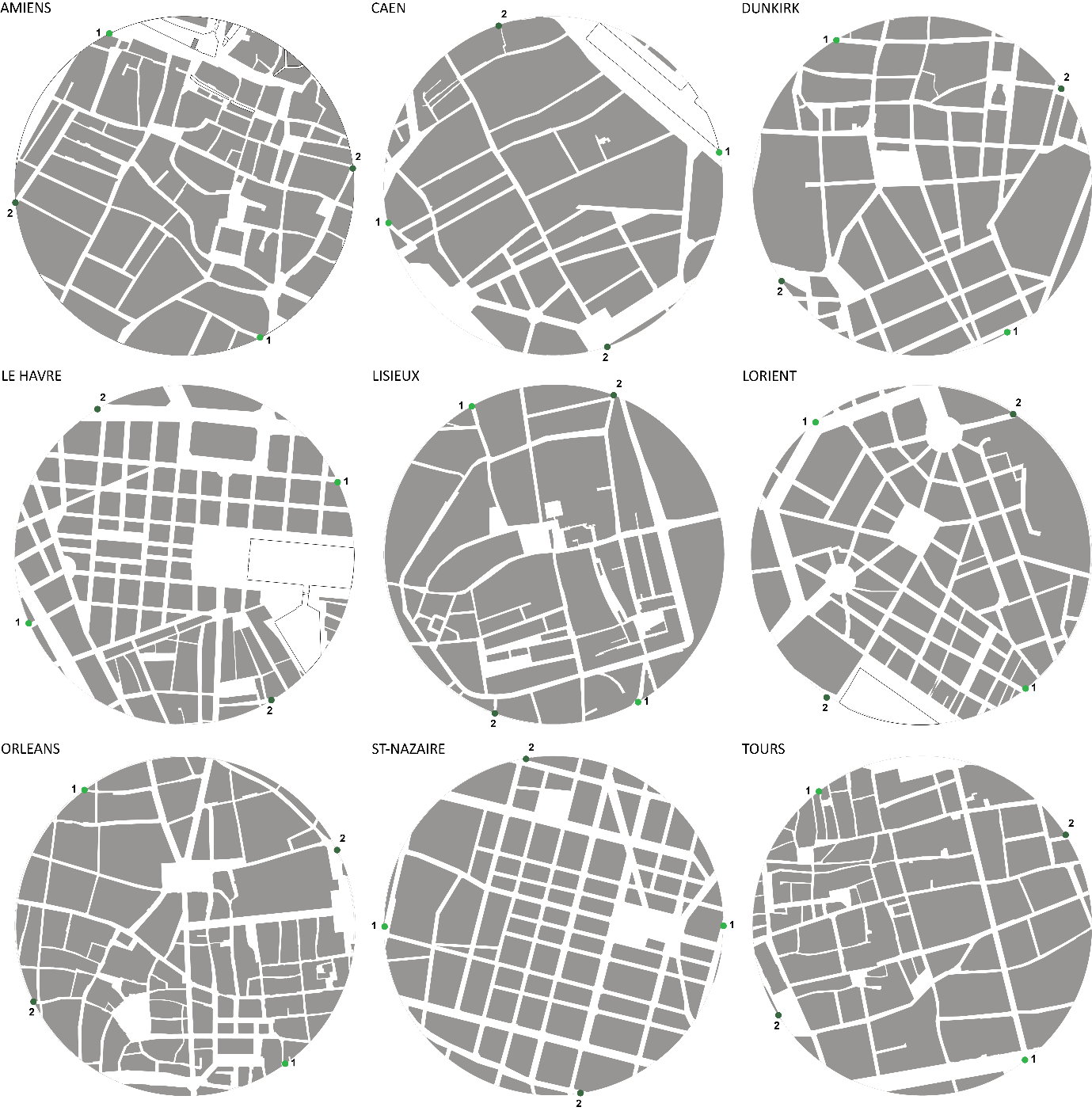 Figure i. Urban block maps representing the pre-war layouts used for the navigation task and the calculation of syntactic intelligibility. 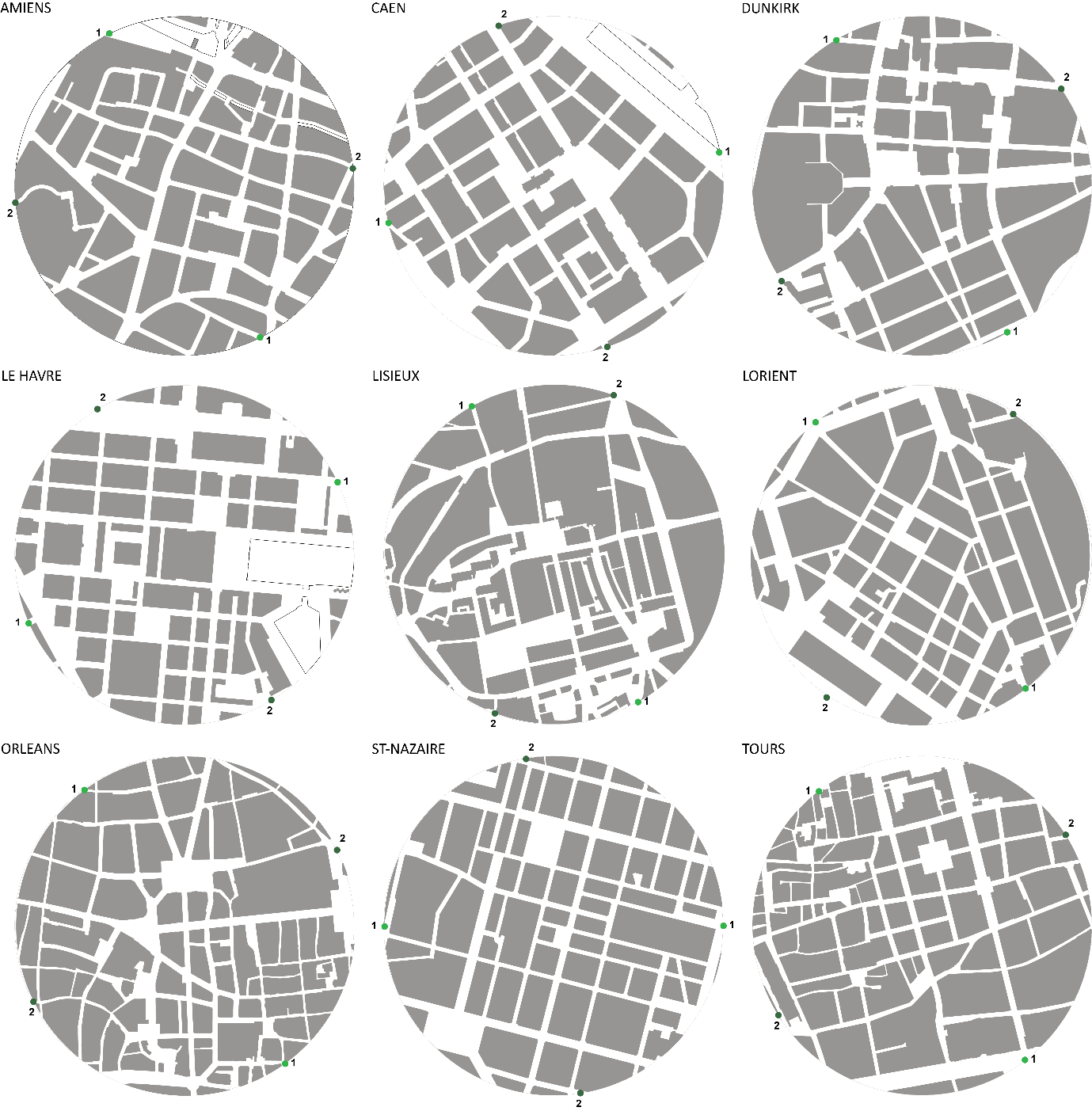 Figure ii. Urban block maps representing the post-war layouts used for the navigation task and the calculation of syntactic intelligibility. 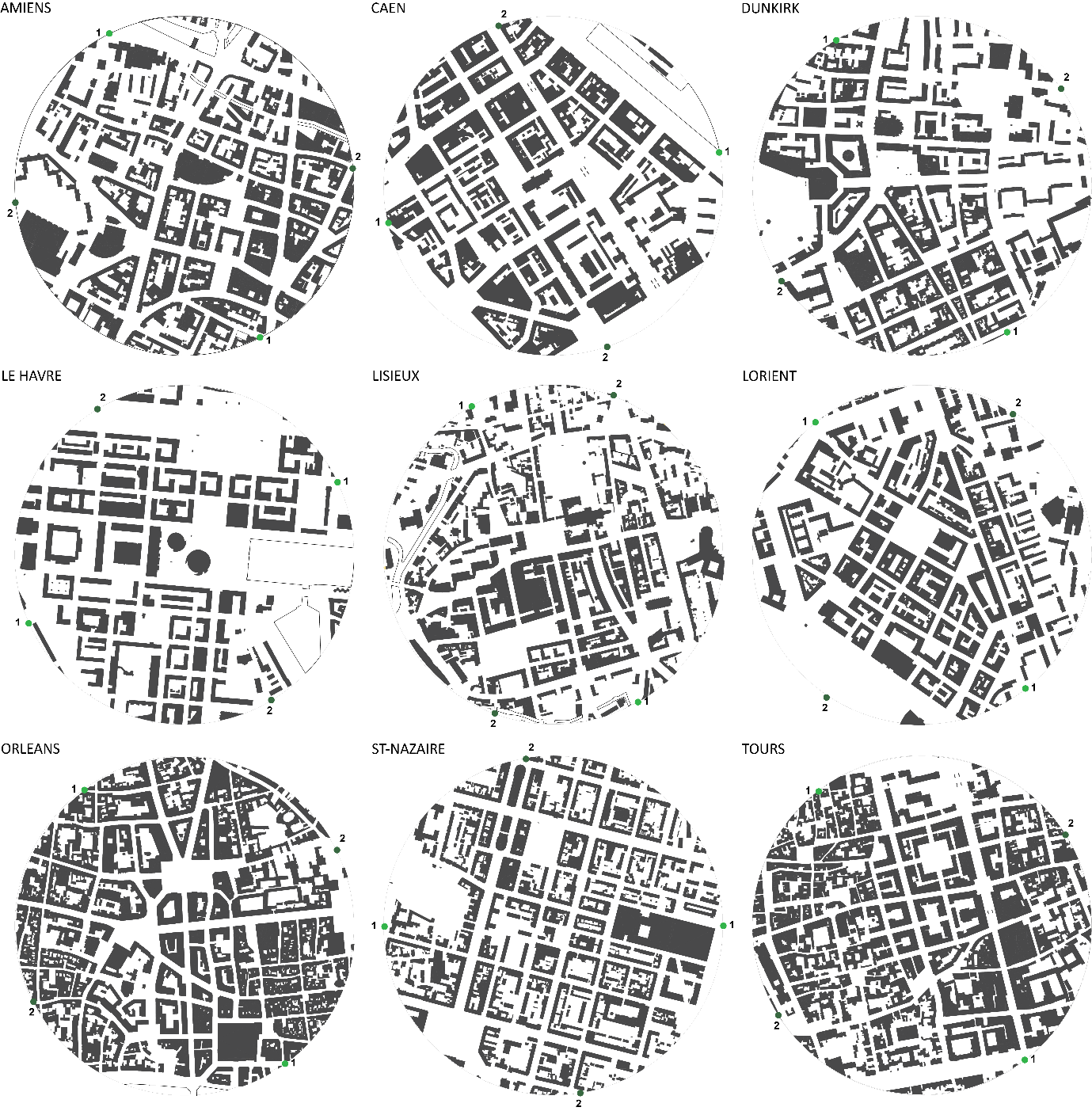 Figure iii. Building block maps representing the post-war layouts used for the navigation task and the calculation of syntactic intelligibility. 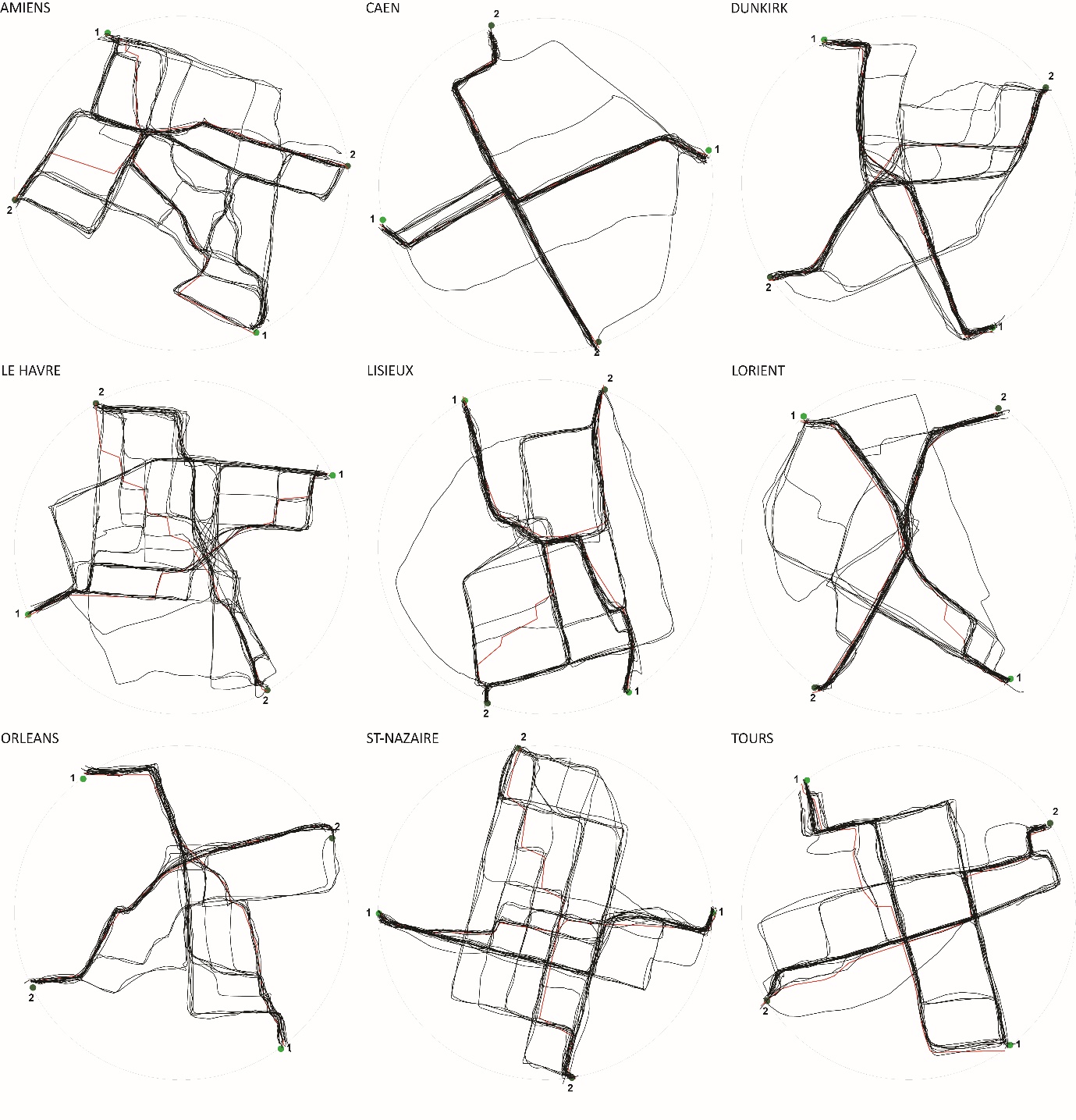 Figure iv. Routes drawn by participants on the pre-war block maps, the metric shortest path is indicated in red. 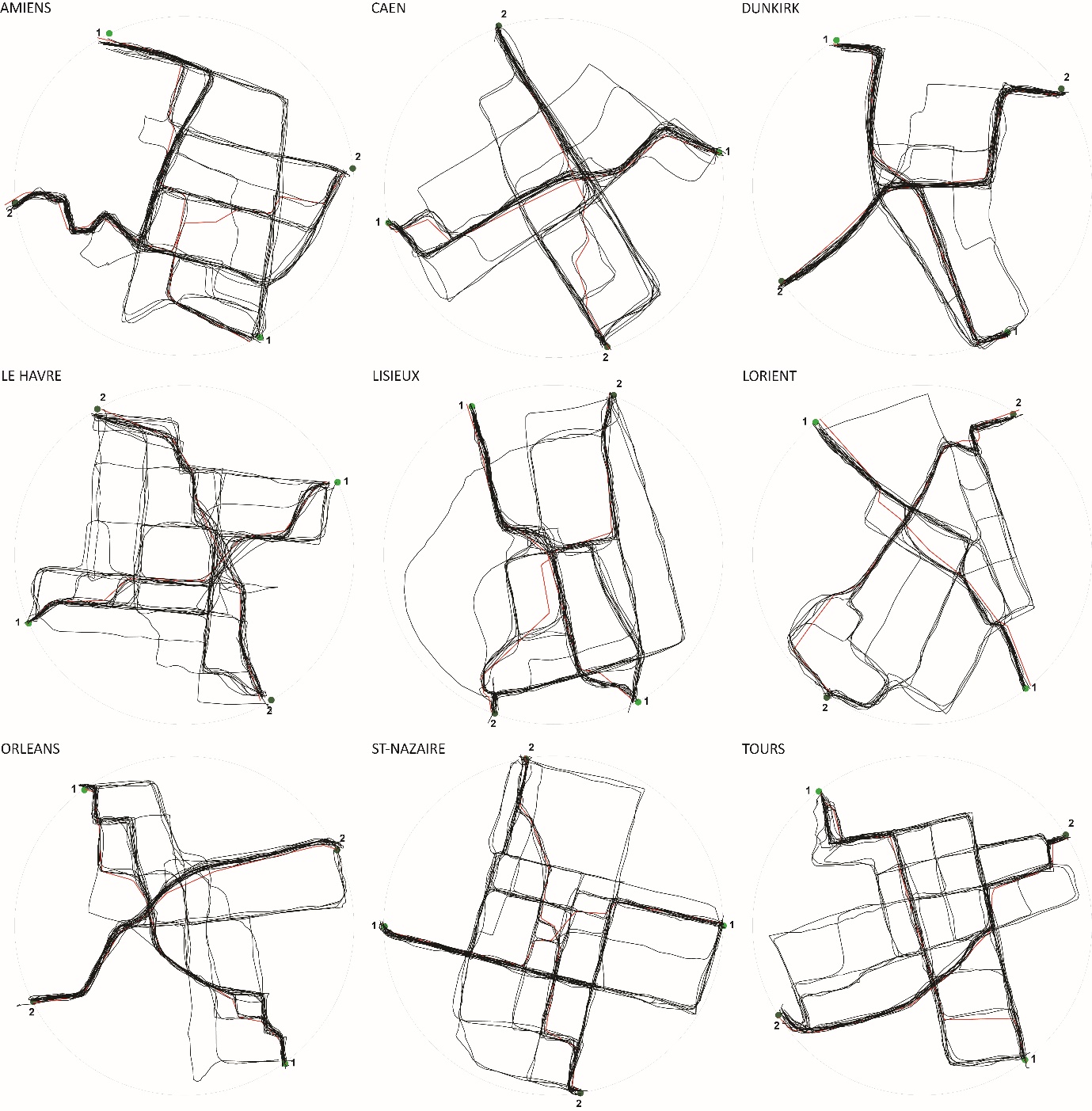 Figure v. Routes drawn by participants on the post-war block maps, the metric shortest path is indicated in red. 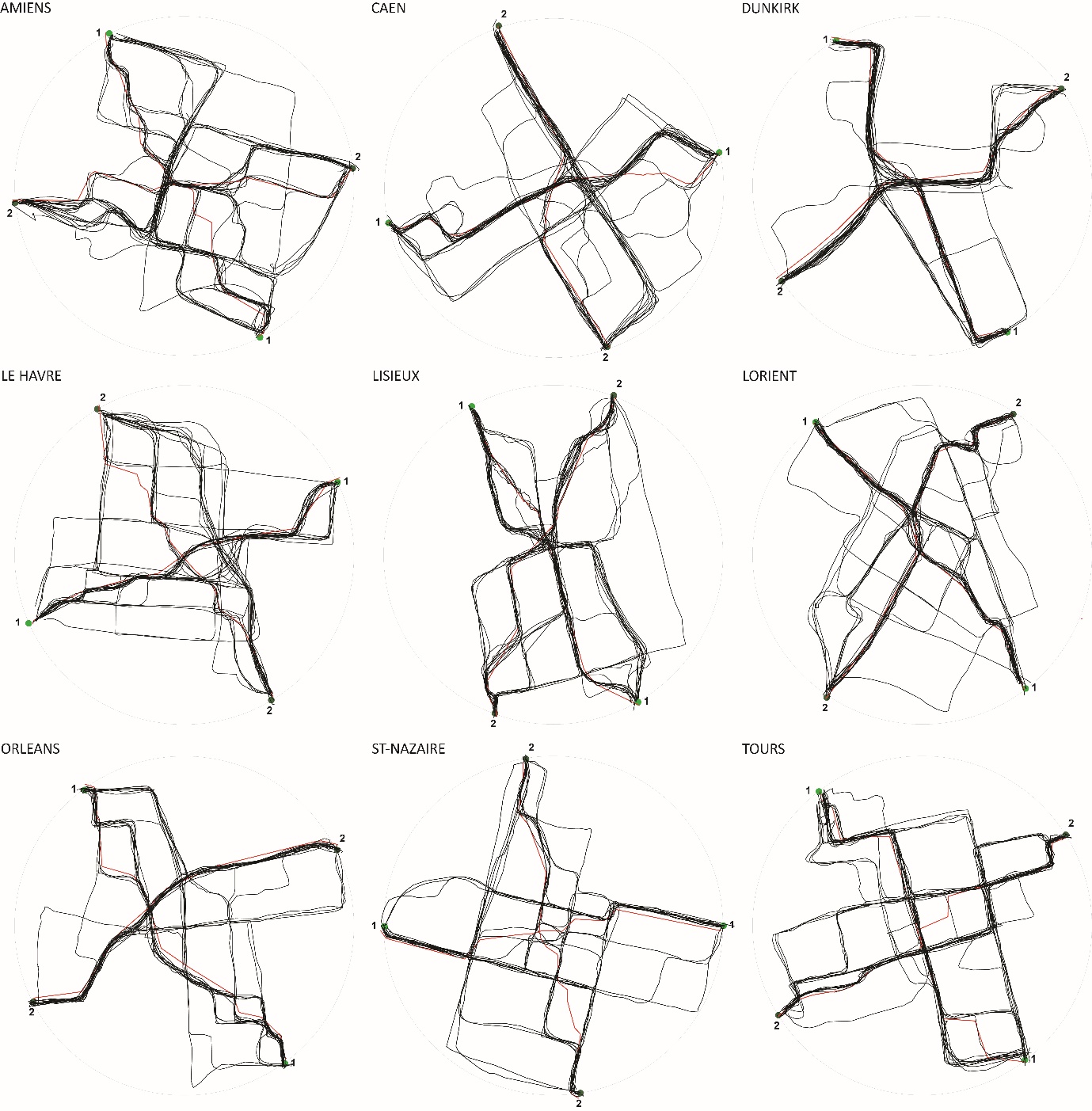 Figure vi. Routes drawn by participants on the post-war building maps, the metric shortest path is indicated in red. 